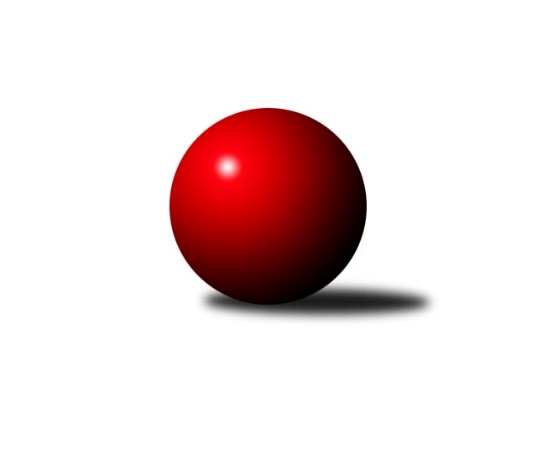 Č.14Ročník 2019/2020	17.4.2024 2. KLM A 2019/2020Statistika 14. kolaTabulka družstev:		družstvo	záp	výh	rem	proh	skore	sety	průměr	body	plné	dorážka	chyby	1.	KK SDS Sadská	14	13	1	0	86.0 : 26.0 	(197.0 : 139.0)	3349	27	2200	1149	19.9	2.	TJ Sokol Duchcov	14	9	1	4	67.5 : 44.5 	(193.0 : 143.0)	3295	19	2194	1101	21.4	3.	TJ Slovan Karlovy Vary	14	8	1	5	59.0 : 53.0 	(172.0 : 164.0)	3282	17	2203	1079	29.4	4.	TJ Červený Kostelec	14	8	0	6	59.0 : 53.0 	(164.5 : 171.5)	3246	16	2166	1080	24.1	5.	KK Kosmonosy	14	7	1	6	60.0 : 52.0 	(158.0 : 178.0)	3248	15	2169	1080	24.4	6.	TJ Sokol Tehovec	14	7	0	7	56.0 : 56.0 	(175.0 : 161.0)	3293	14	2197	1096	23	7.	TJ Sokol Kdyně	13	6	0	7	47.0 : 57.0 	(156.0 : 156.0)	3290	12	2186	1104	24	8.	TJ Lomnice	14	5	1	8	54.5 : 57.5 	(171.0 : 165.0)	3252	11	2186	1066	25.9	9.	SKK Bohušovice	13	5	0	8	45.0 : 59.0 	(142.5 : 169.5)	3267	10	2185	1082	26.9	10.	Kuželky Aš	14	4	1	9	43.0 : 69.0 	(152.5 : 183.5)	3273	9	2180	1093	27.9	11.	SKK Jičín	14	3	2	9	46.0 : 66.0 	(158.5 : 177.5)	3225	8	2181	1045	33.8	12.	Vltavan Loučovice	14	4	0	10	41.0 : 71.0 	(152.0 : 184.0)	3229	8	2166	1063	32.3Tabulka doma:		družstvo	záp	výh	rem	proh	skore	sety	průměr	body	maximum	minimum	1.	KK Kosmonosy	11	7	0	4	51.0 : 37.0 	(129.5 : 134.5)	3236	14	3323	3146	2.	KK SDS Sadská	6	6	0	0	34.0 : 14.0 	(80.0 : 64.0)	3337	12	3383	3219	3.	TJ Červený Kostelec	7	6	0	1	36.0 : 20.0 	(92.0 : 76.0)	3426	12	3459	3344	4.	TJ Sokol Duchcov	7	5	0	2	33.0 : 23.0 	(92.5 : 75.5)	3423	10	3515	3306	5.	TJ Slovan Karlovy Vary	7	5	0	2	31.0 : 25.0 	(88.0 : 80.0)	3342	10	3450	3206	6.	TJ Lomnice	7	4	1	2	34.5 : 21.5 	(88.0 : 80.0)	3192	9	3287	3137	7.	TJ Sokol Tehovec	7	4	0	3	29.0 : 27.0 	(87.5 : 80.5)	3361	8	3430	3286	8.	SKK Bohušovice	5	3	0	2	21.0 : 19.0 	(56.0 : 64.0)	3279	6	3320	3232	9.	TJ Sokol Kdyně	6	3	0	3	21.0 : 27.0 	(70.5 : 73.5)	3328	6	3435	3213	10.	Kuželky Aš	6	2	1	3	23.0 : 25.0 	(73.0 : 71.0)	3242	5	3316	3173	11.	SKK Jičín	7	1	2	4	25.0 : 31.0 	(85.5 : 82.5)	3261	4	3337	3220	12.	Vltavan Loučovice	7	1	0	6	17.0 : 39.0 	(72.0 : 96.0)	3106	2	3229	3033Tabulka venku:		družstvo	záp	výh	rem	proh	skore	sety	průměr	body	maximum	minimum	1.	KK SDS Sadská	8	7	1	0	52.0 : 12.0 	(117.0 : 75.0)	3351	15	3485	3206	2.	TJ Sokol Duchcov	7	4	1	2	34.5 : 21.5 	(100.5 : 67.5)	3277	9	3434	3172	3.	TJ Slovan Karlovy Vary	7	3	1	3	28.0 : 28.0 	(84.0 : 84.0)	3274	7	3345	3174	4.	TJ Sokol Tehovec	7	3	0	4	27.0 : 29.0 	(87.5 : 80.5)	3283	6	3415	3137	5.	TJ Sokol Kdyně	7	3	0	4	26.0 : 30.0 	(85.5 : 82.5)	3285	6	3416	3107	6.	Vltavan Loučovice	7	3	0	4	24.0 : 32.0 	(80.0 : 88.0)	3247	6	3386	3115	7.	TJ Červený Kostelec	7	2	0	5	23.0 : 33.0 	(72.5 : 95.5)	3220	4	3400	3056	8.	SKK Jičín	7	2	0	5	21.0 : 35.0 	(73.0 : 95.0)	3220	4	3412	3051	9.	SKK Bohušovice	8	2	0	6	24.0 : 40.0 	(86.5 : 105.5)	3265	4	3330	3180	10.	Kuželky Aš	8	2	0	6	20.0 : 44.0 	(79.5 : 112.5)	3277	4	3337	3207	11.	TJ Lomnice	7	1	0	6	20.0 : 36.0 	(83.0 : 85.0)	3260	2	3328	3200	12.	KK Kosmonosy	3	0	1	2	9.0 : 15.0 	(28.5 : 43.5)	3252	1	3322	3182Tabulka podzimní části:		družstvo	záp	výh	rem	proh	skore	sety	průměr	body	doma	venku	1.	KK SDS Sadská	11	11	0	0	71.0 : 17.0 	(159.0 : 105.0)	3355	22 	4 	0 	0 	7 	0 	0	2.	TJ Slovan Karlovy Vary	11	8	1	2	52.0 : 36.0 	(141.0 : 123.0)	3291	17 	5 	0 	0 	3 	1 	2	3.	TJ Sokol Duchcov	11	7	1	3	51.0 : 37.0 	(149.0 : 115.0)	3297	15 	4 	0 	2 	3 	1 	1	4.	KK Kosmonosy	11	7	0	4	51.0 : 37.0 	(129.5 : 134.5)	3236	14 	7 	0 	4 	0 	0 	0	5.	TJ Červený Kostelec	11	7	0	4	49.0 : 39.0 	(132.5 : 131.5)	3267	14 	5 	0 	1 	2 	0 	3	6.	SKK Bohušovice	11	5	0	6	42.0 : 46.0 	(123.5 : 140.5)	3270	10 	3 	0 	2 	2 	0 	4	7.	Kuželky Aš	11	4	1	6	37.0 : 51.0 	(127.5 : 136.5)	3268	9 	2 	1 	1 	2 	0 	5	8.	TJ Sokol Tehovec	11	4	0	7	40.0 : 48.0 	(133.0 : 131.0)	3306	8 	2 	0 	3 	2 	0 	4	9.	TJ Sokol Kdyně	11	4	0	7	36.0 : 52.0 	(131.0 : 133.0)	3277	8 	2 	0 	3 	2 	0 	4	10.	TJ Lomnice	11	3	1	7	39.0 : 49.0 	(126.0 : 138.0)	3243	7 	2 	1 	2 	1 	0 	5	11.	Vltavan Loučovice	11	2	0	9	30.0 : 58.0 	(117.0 : 147.0)	3233	4 	0 	0 	6 	2 	0 	3	12.	SKK Jičín	11	2	0	9	30.0 : 58.0 	(115.0 : 149.0)	3223	4 	0 	0 	4 	2 	0 	5Tabulka jarní části:		družstvo	záp	výh	rem	proh	skore	sety	průměr	body	doma	venku	1.	TJ Sokol Tehovec	3	3	0	0	16.0 : 8.0 	(42.0 : 30.0)	3281	6 	2 	0 	0 	1 	0 	0 	2.	KK SDS Sadská	3	2	1	0	15.0 : 9.0 	(38.0 : 34.0)	3328	5 	2 	0 	0 	0 	1 	0 	3.	TJ Sokol Kdyně	2	2	0	0	11.0 : 5.0 	(25.0 : 23.0)	3355	4 	1 	0 	0 	1 	0 	0 	4.	TJ Sokol Duchcov	3	2	0	1	16.5 : 7.5 	(44.0 : 28.0)	3356	4 	1 	0 	0 	1 	0 	1 	5.	SKK Jičín	3	1	2	0	16.0 : 8.0 	(43.5 : 28.5)	3285	4 	1 	2 	0 	0 	0 	0 	6.	TJ Lomnice	3	2	0	1	15.5 : 8.5 	(45.0 : 27.0)	3277	4 	2 	0 	0 	0 	0 	1 	7.	Vltavan Loučovice	3	2	0	1	11.0 : 13.0 	(35.0 : 37.0)	3214	4 	1 	0 	0 	1 	0 	1 	8.	TJ Červený Kostelec	3	1	0	2	10.0 : 14.0 	(32.0 : 40.0)	3272	2 	1 	0 	0 	0 	0 	2 	9.	KK Kosmonosy	3	0	1	2	9.0 : 15.0 	(28.5 : 43.5)	3252	1 	0 	0 	0 	0 	1 	2 	10.	SKK Bohušovice	2	0	0	2	3.0 : 13.0 	(19.0 : 29.0)	3255	0 	0 	0 	0 	0 	0 	2 	11.	TJ Slovan Karlovy Vary	3	0	0	3	7.0 : 17.0 	(31.0 : 41.0)	3247	0 	0 	0 	2 	0 	0 	1 	12.	Kuželky Aš	3	0	0	3	6.0 : 18.0 	(25.0 : 47.0)	3269	0 	0 	0 	2 	0 	0 	1 Zisk bodů pro družstvo:		jméno hráče	družstvo	body	zápasy	v %	dílčí body	sety	v %	1.	Tomáš Bek 	KK SDS Sadská 	13	/	14	(93%)	43	/	56	(77%)	2.	Tomáš Čožík 	TJ Sokol Tehovec  	12	/	13	(92%)	38	/	52	(73%)	3.	Luboš Beneš 	KK Kosmonosy  	12	/	13	(92%)	34.5	/	52	(66%)	4.	Jiří Zemánek 	TJ Sokol Duchcov 	12	/	14	(86%)	40.5	/	56	(72%)	5.	Jaroslav Procházka 	TJ Sokol Tehovec  	12	/	14	(86%)	39.5	/	56	(71%)	6.	Aleš Košnar 	KK SDS Sadská 	12	/	14	(86%)	38	/	56	(68%)	7.	Václav Hlaváč st.	TJ Slovan Karlovy Vary 	11	/	13	(85%)	43	/	52	(83%)	8.	Jiří Drábek 	SKK Jičín 	11	/	13	(85%)	37	/	52	(71%)	9.	Petr Jedlička 	Kuželky Aš 	11	/	14	(79%)	35	/	56	(63%)	10.	Zdenek Ransdorf 	TJ Sokol Duchcov 	10	/	11	(91%)	35	/	44	(80%)	11.	Milan Perníček 	SKK Bohušovice 	10	/	12	(83%)	32.5	/	48	(68%)	12.	Lukáš Janko 	TJ Červený Kostelec   	10	/	12	(83%)	29.5	/	48	(61%)	13.	Martin Mýl 	TJ Červený Kostelec   	9	/	12	(75%)	31	/	48	(65%)	14.	David Machálek 	TJ Sokol Kdyně 	9	/	13	(69%)	36	/	52	(69%)	15.	Miroslav Šuba 	Vltavan Loučovice 	9	/	13	(69%)	34	/	52	(65%)	16.	Tomáš Pavlík 	TJ Slovan Karlovy Vary 	9	/	13	(69%)	34	/	52	(65%)	17.	Jiří Semerád 	SKK Bohušovice 	9	/	13	(69%)	33.5	/	52	(64%)	18.	Miroslav Bubla 	TJ Lomnice 	9	/	13	(69%)	28	/	52	(54%)	19.	Martin Schejbal 	KK SDS Sadská 	9	/	13	(69%)	27	/	52	(52%)	20.	Jaroslav Bulant 	TJ Sokol Duchcov 	8.5	/	13	(65%)	33	/	52	(63%)	21.	Miloš Civín 	TJ Sokol Duchcov 	8	/	12	(67%)	29	/	48	(60%)	22.	Antonín Svoboda 	KK SDS Sadská 	8	/	12	(67%)	28.5	/	48	(59%)	23.	Pavel Louda 	SKK Jičín 	8	/	12	(67%)	28	/	48	(58%)	24.	Viktor Pytlík 	TJ Sokol Kdyně 	8	/	13	(62%)	30	/	52	(58%)	25.	Josef Gondek 	Vltavan Loučovice 	8	/	13	(62%)	28	/	52	(54%)	26.	Martin Vrbata 	Kuželky Aš 	8	/	14	(57%)	30.5	/	56	(54%)	27.	Bohumil Maněna 	TJ Lomnice 	8	/	14	(57%)	26.5	/	56	(47%)	28.	Miroslav Knespl 	TJ Lomnice 	7.5	/	13	(58%)	29	/	52	(56%)	29.	Josef Veverka 	TJ Lomnice 	7	/	12	(58%)	26.5	/	48	(55%)	30.	Jindřich Dvořák 	TJ Sokol Kdyně 	7	/	12	(58%)	25	/	48	(52%)	31.	Jiří Vondráček 	KK Kosmonosy  	7	/	12	(58%)	24	/	48	(50%)	32.	Štěpán Diosegi 	TJ Lomnice 	6	/	9	(67%)	22.5	/	36	(63%)	33.	Štěpán Schuster 	TJ Červený Kostelec   	6	/	10	(60%)	23	/	40	(58%)	34.	Jaroslav Suchánek 	Vltavan Loučovice 	6	/	10	(60%)	19	/	40	(48%)	35.	Ota Maršát st.	Kuželky Aš 	6	/	11	(55%)	20	/	44	(45%)	36.	Dušan Plocek 	KK Kosmonosy  	6	/	12	(50%)	25	/	48	(52%)	37.	Pavel Staša 	TJ Slovan Karlovy Vary 	6	/	12	(50%)	21	/	48	(44%)	38.	Jakub Šmidlík 	TJ Sokol Tehovec  	6	/	13	(46%)	25	/	52	(48%)	39.	Tomáš Svoboda 	SKK Bohušovice 	6	/	13	(46%)	24	/	52	(46%)	40.	Petr Miláček 	KK SDS Sadská 	6	/	13	(46%)	22	/	52	(42%)	41.	Ondřej Mrkos 	TJ Červený Kostelec   	6	/	14	(43%)	23	/	56	(41%)	42.	Pavel Kaan 	SKK Jičín 	5	/	7	(71%)	17	/	28	(61%)	43.	Václav Krysl 	TJ Slovan Karlovy Vary 	5	/	9	(56%)	18.5	/	36	(51%)	44.	Václav Pešek 	KK SDS Sadská 	5	/	9	(56%)	18.5	/	36	(51%)	45.	Radek Tajč 	KK Kosmonosy  	5	/	10	(50%)	16.5	/	40	(41%)	46.	Tomáš Beck st.	TJ Slovan Karlovy Vary 	5	/	11	(45%)	20	/	44	(45%)	47.	František Černý 	SKK Jičín 	5	/	12	(42%)	19.5	/	48	(41%)	48.	František Kopecký 	TJ Sokol Duchcov 	5	/	12	(42%)	19	/	48	(40%)	49.	Daniel Balcar 	TJ Červený Kostelec   	5	/	12	(42%)	18.5	/	48	(39%)	50.	Jaroslav Bulant 	Kuželky Aš 	5	/	14	(36%)	28.5	/	56	(51%)	51.	Pavel Říha 	KK Kosmonosy  	4	/	5	(80%)	12.5	/	20	(63%)	52.	Josef Krotký 	TJ Lomnice 	4	/	6	(67%)	13.5	/	24	(56%)	53.	Petr Šmidlík 	TJ Sokol Tehovec  	4	/	9	(44%)	18	/	36	(50%)	54.	Josef Fidrant 	TJ Sokol Kdyně 	4	/	11	(36%)	22	/	44	(50%)	55.	Petr Kolář 	SKK Jičín 	4	/	11	(36%)	20	/	44	(45%)	56.	Jiří Benda st.	TJ Sokol Kdyně 	4	/	12	(33%)	17.5	/	48	(36%)	57.	Jaromír Hnát 	SKK Bohušovice 	4	/	13	(31%)	20.5	/	52	(39%)	58.	Jaroslav Páv 	TJ Slovan Karlovy Vary 	4	/	13	(31%)	20	/	52	(38%)	59.	Vladimír Matějka 	TJ Sokol Tehovec  	3	/	5	(60%)	10.5	/	20	(53%)	60.	Jan Renka st.	KK SDS Sadská 	3	/	5	(60%)	9	/	20	(45%)	61.	Petr Novák 	KK Kosmonosy  	3	/	5	(60%)	8.5	/	20	(43%)	62.	Radek Šlouf 	Vltavan Loučovice 	3	/	6	(50%)	11	/	24	(46%)	63.	Jiří Müller 	TJ Sokol Duchcov 	3	/	7	(43%)	13	/	28	(46%)	64.	Jaroslav Soukup 	SKK Jičín 	3	/	9	(33%)	14	/	36	(39%)	65.	Tomáš Timura 	TJ Sokol Kdyně 	3	/	10	(30%)	16	/	40	(40%)	66.	Petr Seidl 	TJ Sokol Tehovec  	3	/	10	(30%)	15	/	40	(38%)	67.	Tomáš Bajtalon 	KK Kosmonosy  	3	/	10	(30%)	15	/	40	(38%)	68.	Robert Weis 	Vltavan Loučovice 	3	/	11	(27%)	16.5	/	44	(38%)	69.	Lukáš Dařílek 	SKK Bohušovice 	3	/	11	(27%)	14	/	44	(32%)	70.	Libor Dušek 	Vltavan Loučovice 	3	/	13	(23%)	22.5	/	52	(43%)	71.	Pavel Novák 	TJ Červený Kostelec   	2	/	2	(100%)	8	/	8	(100%)	72.	Jaroslav Chvojka 	SKK Bohušovice 	2	/	2	(100%)	5	/	8	(63%)	73.	Věroslav Řípa 	KK Kosmonosy  	2	/	3	(67%)	6	/	12	(50%)	74.	Václav Schejbal 	KK SDS Sadská 	2	/	4	(50%)	11	/	16	(69%)	75.	Dalibor Chráska 	TJ Červený Kostelec   	2	/	5	(40%)	11	/	20	(55%)	76.	Jan Ransdorf 	TJ Sokol Duchcov 	2	/	8	(25%)	16.5	/	32	(52%)	77.	Hubert Guba 	TJ Lomnice 	2	/	8	(25%)	14	/	32	(44%)	78.	Josef Kupka 	TJ Červený Kostelec   	2	/	8	(25%)	13	/	32	(41%)	79.	Jiří Šťastný 	TJ Sokol Tehovec  	2	/	9	(22%)	13.5	/	36	(38%)	80.	Jaroslav Soukup 	SKK Jičín 	2	/	11	(18%)	13	/	44	(30%)	81.	Martin Hurta 	Kuželky Aš 	2	/	12	(17%)	17.5	/	48	(36%)	82.	Petr Vaněk 	TJ Červený Kostelec   	1	/	2	(50%)	3	/	8	(38%)	83.	Radek Šípek 	SKK Bohušovice 	1	/	3	(33%)	3.5	/	12	(29%)	84.	Jaromír Fabián 	KK Kosmonosy  	1	/	4	(25%)	7	/	16	(44%)	85.	Roman Bureš 	SKK Jičín 	1	/	5	(20%)	7	/	20	(35%)	86.	Jaroslav Doškář 	KK Kosmonosy  	1	/	7	(14%)	7	/	28	(25%)	87.	Jiří Guba 	TJ Lomnice 	1	/	9	(11%)	11	/	36	(31%)	88.	Jan Smolena 	Vltavan Loučovice 	1	/	11	(9%)	14	/	44	(32%)	89.	Jaroslav Solín 	Kuželky Aš 	1	/	12	(8%)	16	/	48	(33%)	90.	Radek Horák 	KK Kosmonosy  	0	/	1	(0%)	2	/	4	(50%)	91.	Miroslav Handšuh 	TJ Slovan Karlovy Vary 	0	/	1	(0%)	2	/	4	(50%)	92.	Marcel Toužimský 	TJ Slovan Karlovy Vary 	0	/	1	(0%)	2	/	4	(50%)	93.	Václav Veselý 	Kuželky Aš 	0	/	1	(0%)	1	/	4	(25%)	94.	Ladislav Koláček 	SKK Bohušovice 	0	/	1	(0%)	1	/	4	(25%)	95.	Luděk Stříž 	TJ Slovan Karlovy Vary 	0	/	1	(0%)	1	/	4	(25%)	96.	Petr Beseda 	TJ Slovan Karlovy Vary 	0	/	1	(0%)	0	/	4	(0%)	97.	Josef Otta ml.	TJ Sokol Duchcov 	0	/	1	(0%)	0	/	4	(0%)	98.	Roman Filip 	SKK Bohušovice 	0	/	2	(0%)	3.5	/	8	(44%)	99.	Martin Jirkal 	Vltavan Loučovice 	0	/	2	(0%)	2	/	8	(25%)	100.	Jan Klíma 	SKK Bohušovice 	0	/	3	(0%)	1	/	12	(8%)	101.	Martin Perníček 	SKK Bohušovice 	0	/	4	(0%)	4	/	16	(25%)	102.	Tomáš Beck ml.	TJ Slovan Karlovy Vary 	0	/	5	(0%)	4.5	/	20	(23%)	103.	Václav Pilař 	Kuželky Aš 	0	/	5	(0%)	3	/	20	(15%)	104.	David Grössl 	TJ Sokol Kdyně 	0	/	6	(0%)	8.5	/	24	(35%)	105.	Martin Bílek 	TJ Sokol Tehovec  	0	/	7	(0%)	11	/	28	(39%)Průměry na kuželnách:		kuželna	průměr	plné	dorážka	chyby	výkon na hráče	1.	Duchcov, 1-4	3396	2247	1148	23.3	(566.0)	2.	SKK Nachod, 1-4	3386	2240	1146	24.3	(564.4)	3.	Poděbrady, 1-4	3353	2231	1121	21.8	(558.9)	4.	TJ Sokol Kdyně, 1-4	3324	2217	1106	22.9	(554.0)	5.	Karlovy Vary, 1-4	3306	2208	1098	27.1	(551.1)	6.	Přelouč, 1-4	3301	2225	1076	28.4	(550.3)	7.	Bohušovice, 1-4	3278	2169	1108	20.7	(546.3)	8.	SKK Jičín, 1-4	3269	2192	1076	29.6	(544.9)	9.	Kuželky Aš, 1-4	3237	2167	1070	25.1	(539.6)	10.	KK Kosmonosy, 3-6	3225	2164	1060	27.4	(537.5)	11.	Lomnice, 1-4	3181	2158	1023	29.9	(530.3)	12.	Nové Hrady, 1-4	3139	2119	1020	29.9	(523.3)Nejlepší výkony na kuželnách:Duchcov, 1-4TJ Sokol Duchcov	3515	8. kolo	Zdenek Ransdorf 	TJ Sokol Duchcov	660	5. koloTJ Sokol Duchcov	3501	13. kolo	Zdenek Ransdorf 	TJ Sokol Duchcov	637	10. koloTJ Sokol Duchcov	3451	10. kolo	Zdenek Ransdorf 	TJ Sokol Duchcov	628	8. koloKK SDS Sadská	3435	7. kolo	Pavel Kaan 	SKK Jičín	626	10. koloTJ Sokol Duchcov	3419	5. kolo	Jaroslav Procházka 	TJ Sokol Tehovec 	616	8. koloTJ Sokol Tehovec 	3415	8. kolo	Jaroslav Bulant 	TJ Sokol Duchcov	608	13. koloSKK Jičín	3412	10. kolo	Jan Ransdorf 	TJ Sokol Duchcov	608	3. koloTJ Sokol Duchcov	3403	3. kolo	Jiří Zemánek 	TJ Sokol Duchcov	606	8. koloTJ Červený Kostelec  	3400	5. kolo	Zdenek Ransdorf 	TJ Sokol Duchcov	605	3. koloTJ Sokol Duchcov	3368	7. kolo	Jiří Zemánek 	TJ Sokol Duchcov	604	10. koloSKK Nachod, 1-4KK SDS Sadská	3485	3. kolo	Lukáš Janko 	TJ Červený Kostelec  	646	13. koloTJ Červený Kostelec  	3459	4. kolo	Tomáš Bek 	KK SDS Sadská	633	3. koloTJ Červený Kostelec  	3454	13. kolo	Martin Mýl 	TJ Červený Kostelec  	631	6. koloTJ Červený Kostelec  	3452	6. kolo	Jiří Drábek 	SKK Jičín	631	8. koloTJ Červený Kostelec  	3449	10. kolo	Martin Mýl 	TJ Červený Kostelec  	628	4. koloTJ Červený Kostelec  	3424	8. kolo	Štěpán Schuster 	TJ Červený Kostelec  	626	10. koloTJ Sokol Kdyně	3403	4. kolo	Daniel Balcar 	TJ Červený Kostelec  	615	6. koloTJ Červený Kostelec  	3398	1. kolo	Ondřej Mrkos 	TJ Červený Kostelec  	611	4. koloTJ Sokol Tehovec 	3384	6. kolo	Tomáš Pavlík 	TJ Slovan Karlovy Vary	608	10. koloTJ Červený Kostelec  	3344	3. kolo	Petr Miláček 	KK SDS Sadská	607	3. koloPoděbrady, 1-4KK SDS Sadská	3436	9. kolo	Jaroslav Procházka 	TJ Sokol Tehovec 	613	7. koloTJ Sokol Tehovec 	3430	5. kolo	Tomáš Čožík 	TJ Sokol Tehovec 	602	12. koloTJ Sokol Kdyně	3416	7. kolo	Jaroslav Procházka 	TJ Sokol Tehovec 	601	10. koloVltavan Loučovice	3386	10. kolo	Jaroslav Procházka 	TJ Sokol Tehovec 	600	13. koloTJ Sokol Tehovec 	3383	13. kolo	Jaroslav Páv 	TJ Slovan Karlovy Vary	600	13. koloTJ Sokol Tehovec 	3363	7. kolo	Josef Gondek 	Vltavan Loučovice	600	10. koloTJ Sokol Tehovec 	3360	9. kolo	Jaroslav Procházka 	TJ Sokol Tehovec 	599	3. koloTJ Sokol Tehovec 	3360	3. kolo	Jiří Benda st.	TJ Sokol Kdyně	597	7. koloTJ Sokol Tehovec 	3346	12. kolo	Jiří Šťastný 	TJ Sokol Tehovec 	595	12. koloKuželky Aš	3337	3. kolo	Petr Jedlička 	Kuželky Aš	595	3. koloTJ Sokol Kdyně, 1-4TJ Sokol Kdyně	3435	3. kolo	Zdenek Ransdorf 	TJ Sokol Duchcov	640	6. koloTJ Sokol Duchcov	3434	6. kolo	David Machálek 	TJ Sokol Kdyně	612	3. koloTJ Sokol Kdyně	3410	1. kolo	Petr Jedlička 	Kuželky Aš	603	1. koloTJ Sokol Kdyně	3328	13. kolo	David Machálek 	TJ Sokol Kdyně	599	13. koloVltavan Loučovice	3325	8. kolo	Miroslav Šuba 	Vltavan Loučovice	598	8. koloSKK Bohušovice	3316	3. kolo	Martin Vrbata 	Kuželky Aš	598	1. koloTJ Sokol Kdyně	3312	8. kolo	Jiří Benda st.	TJ Sokol Kdyně	596	1. koloKK SDS Sadská	3296	5. kolo	David Machálek 	TJ Sokol Kdyně	594	5. koloTJ Lomnice	3275	13. kolo	Jindřich Dvořák 	TJ Sokol Kdyně	591	3. koloKuželky Aš	3274	1. kolo	Jaroslav Bulant 	TJ Sokol Duchcov	591	6. koloKarlovy Vary, 1-4TJ Slovan Karlovy Vary	3450	7. kolo	Tomáš Pavlík 	TJ Slovan Karlovy Vary	646	9. koloTJ Slovan Karlovy Vary	3430	9. kolo	Václav Hlaváč st.	TJ Slovan Karlovy Vary	634	9. koloTJ Slovan Karlovy Vary	3416	2. kolo	Václav Hlaváč st.	TJ Slovan Karlovy Vary	617	2. koloTJ Slovan Karlovy Vary	3367	4. kolo	Pavel Louda 	SKK Jičín	616	4. koloTJ Sokol Tehovec 	3338	2. kolo	Tomáš Pavlík 	TJ Slovan Karlovy Vary	615	2. koloTJ Sokol Duchcov	3320	12. kolo	Václav Hlaváč st.	TJ Slovan Karlovy Vary	615	7. koloVltavan Loučovice	3299	14. kolo	Tomáš Pavlík 	TJ Slovan Karlovy Vary	611	7. koloKuželky Aš	3284	7. kolo	Václav Hlaváč st.	TJ Slovan Karlovy Vary	604	4. koloTJ Slovan Karlovy Vary	3274	11. kolo	Tomáš Čožík 	TJ Sokol Tehovec 	604	2. koloTJ Slovan Karlovy Vary	3249	14. kolo	Tomáš Pavlík 	TJ Slovan Karlovy Vary	601	14. koloPřelouč, 1-4KK SDS Sadská	3383	12. kolo	Václav Schejbal 	KK SDS Sadská	612	2. koloKK SDS Sadská	3374	14. kolo	Martin Vrbata 	Kuželky Aš	599	8. koloKK SDS Sadská	3366	2. kolo	Lukáš Dařílek 	SKK Bohušovice	591	12. koloKK SDS Sadská	3352	10. kolo	Tomáš Bek 	KK SDS Sadská	590	10. koloSKK Bohušovice	3330	12. kolo	Pavel Novák 	TJ Červený Kostelec  	589	14. koloKK SDS Sadská	3327	8. kolo	František Černý 	SKK Jičín	586	2. koloTJ Lomnice	3317	10. kolo	Tomáš Bek 	KK SDS Sadská	584	12. koloSKK Jičín	3277	2. kolo	Aleš Košnar 	KK SDS Sadská	583	10. koloTJ Červený Kostelec  	3264	14. kolo	Václav Hlaváč st.	TJ Slovan Karlovy Vary	583	6. koloKuželky Aš	3239	8. kolo	Antonín Svoboda 	KK SDS Sadská	583	12. koloBohušovice, 1-4KK SDS Sadská	3337	1. kolo	Zdenek Ransdorf 	TJ Sokol Duchcov	614	4. koloTJ Sokol Duchcov	3326	4. kolo	Lukáš Janko 	TJ Červený Kostelec  	608	2. koloSKK Bohušovice	3320	4. kolo	Jiří Semerád 	SKK Bohušovice	600	1. koloSKK Bohušovice	3300	6. kolo	Aleš Košnar 	KK SDS Sadská	595	1. koloSKK Bohušovice	3281	2. kolo	Miroslav Šuba 	Vltavan Loučovice	592	6. koloSKK Bohušovice	3260	10. kolo	Milan Perníček 	SKK Bohušovice	591	6. koloVltavan Loučovice	3260	6. kolo	Milan Perníček 	SKK Bohušovice	584	2. koloTJ Červený Kostelec  	3257	2. kolo	Jaroslav Bulant 	TJ Sokol Duchcov	584	4. koloSKK Bohušovice	3232	1. kolo	Jiří Semerád 	SKK Bohušovice	581	4. koloKuželky Aš	3207	10. kolo	Josef Gondek 	Vltavan Loučovice	581	6. koloSKK Jičín, 1-4SKK Jičín	3337	12. kolo	Jaroslav Procházka 	TJ Sokol Tehovec 	624	11. koloTJ Sokol Kdyně	3331	9. kolo	Jiří Drábek 	SKK Jičín	596	14. koloKK Kosmonosy 	3322	14. kolo	Tomáš Bek 	KK SDS Sadská	594	13. koloTJ Sokol Tehovec 	3309	11. kolo	Jiří Drábek 	SKK Jičín	591	11. koloKuželky Aš	3303	5. kolo	Milan Perníček 	SKK Bohušovice	585	7. koloSKK Bohušovice	3291	7. kolo	Petr Kolář 	SKK Jičín	582	12. koloSKK Jičín	3286	14. kolo	Jiří Drábek 	SKK Jičín	582	9. koloKK SDS Sadská	3278	13. kolo	František Černý 	SKK Jičín	581	12. koloSKK Jičín	3272	9. kolo	Jiří Vondráček 	KK Kosmonosy 	581	14. koloSKK Jičín	3254	7. kolo	Tomáš Čožík 	TJ Sokol Tehovec 	581	11. koloKuželky Aš, 1-4TJ Sokol Kdyně	3382	12. kolo	Jaroslav Procházka 	TJ Sokol Tehovec 	599	14. koloKuželky Aš	3316	4. kolo	Jaroslav Bulant 	Kuželky Aš	590	9. koloKuželky Aš	3270	2. kolo	Petr Jedlička 	Kuželky Aš	589	4. koloTJ Červený Kostelec  	3249	11. kolo	Petr Jedlička 	Kuželky Aš	589	2. koloKuželky Aš	3243	12. kolo	Tomáš Timura 	TJ Sokol Kdyně	589	12. koloKuželky Aš	3235	9. kolo	David Machálek 	TJ Sokol Kdyně	586	12. koloTJ Lomnice	3222	9. kolo	Martin Vrbata 	Kuželky Aš	579	4. koloKuželky Aš	3215	11. kolo	Jaroslav Bulant 	Kuželky Aš	576	4. koloTJ Sokol Duchcov	3200	2. kolo	Martin Vrbata 	Kuželky Aš	574	12. koloTJ Sokol Tehovec 	3197	14. kolo	Zdenek Ransdorf 	TJ Sokol Duchcov	572	2. koloKK Kosmonosy, 3-6TJ Slovan Karlovy Vary	3345	5. kolo	Radek Tajč 	KK Kosmonosy 	603	5. koloKK SDS Sadská	3332	4. kolo	Jiří Zemánek 	TJ Sokol Duchcov	601	11. koloKK Kosmonosy 	3323	5. kolo	Jiří Semerád 	SKK Bohušovice	592	8. koloKK Kosmonosy 	3320	2. kolo	Luboš Beneš 	KK Kosmonosy 	589	2. koloKK Kosmonosy 	3317	7. kolo	Josef Veverka 	TJ Lomnice	588	7. koloKK Kosmonosy 	3296	9. kolo	Tomáš Pavlík 	TJ Slovan Karlovy Vary	587	5. koloKK Kosmonosy 	3265	8. kolo	Luboš Beneš 	KK Kosmonosy 	586	7. koloSKK Bohušovice	3247	8. kolo	Dušan Plocek 	KK Kosmonosy 	580	2. koloKuželky Aš	3243	6. kolo	Václav Schejbal 	KK SDS Sadská	579	4. koloKK Kosmonosy 	3234	10. kolo	Václav Hlaváč st.	TJ Slovan Karlovy Vary	578	5. koloLomnice, 1-4TJ Lomnice	3287	12. kolo	Václav Hlaváč st.	TJ Slovan Karlovy Vary	615	8. koloTJ Lomnice	3272	14. kolo	Jaroslav Procházka 	TJ Sokol Tehovec 	591	4. koloTJ Slovan Karlovy Vary	3261	8. kolo	Zdenek Ransdorf 	TJ Sokol Duchcov	586	14. koloTJ Sokol Duchcov	3246	14. kolo	Miroslav Knespl 	TJ Lomnice	582	11. koloSKK Bohušovice	3234	11. kolo	Miroslav Bubla 	TJ Lomnice	580	14. koloTJ Sokol Tehovec 	3202	4. kolo	Josef Krotký 	TJ Lomnice	579	2. koloTJ Lomnice	3186	2. kolo	Jaromír Hnát 	SKK Bohušovice	578	11. koloTJ Lomnice	3179	6. kolo	Jiří Zemánek 	TJ Sokol Duchcov	572	14. koloTJ Lomnice	3141	4. kolo	Tomáš Čožík 	TJ Sokol Tehovec 	570	4. koloTJ Lomnice	3139	8. kolo	Václav Krysl 	TJ Slovan Karlovy Vary	569	8. koloNové Hrady, 1-4TJ Sokol Duchcov	3240	9. kolo	Václav Hlaváč st.	TJ Slovan Karlovy Vary	626	3. koloVltavan Loučovice	3229	13. kolo	Zdenek Ransdorf 	TJ Sokol Duchcov	614	9. koloTJ Slovan Karlovy Vary	3228	3. kolo	Tomáš Bek 	KK SDS Sadská	581	11. koloKK SDS Sadská	3206	11. kolo	Josef Gondek 	Vltavan Loučovice	573	13. koloTJ Lomnice	3200	5. kolo	Miloš Civín 	TJ Sokol Duchcov	572	9. koloKK Kosmonosy 	3182	13. kolo	Jan Smolena 	Vltavan Loučovice	571	3. koloVltavan Loučovice	3168	5. kolo	Štěpán Diosegi 	TJ Lomnice	570	5. koloVltavan Loučovice	3112	9. kolo	Jiří Vondráček 	KK Kosmonosy 	561	13. koloSKK Jičín	3104	1. kolo	Libor Dušek 	Vltavan Loučovice	556	11. koloVltavan Loučovice	3077	11. kolo	Jiří Zemánek 	TJ Sokol Duchcov	556	9. koloČetnost výsledků:	8.0 : 0.0	2x	7.0 : 1.0	9x	6.0 : 2.0	19x	5.0 : 3.0	16x	4.5 : 3.5	1x	4.0 : 4.0	4x	3.0 : 5.0	8x	2.0 : 6.0	16x	1.0 : 7.0	6x	0.0 : 8.0	2x